 
Ondersteuningsplanraad SWV-PO-MH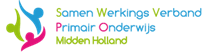 Verslag bijeenkomst: 12 april 2022
Plaats: Onder de Molen, Bergambacht

Aanwezigen: OPR: E. van Groningen, L. Bron, D. Meijer (online aanwezig bij instemming), J. Riesewijk, S. van der Meer-Bade, A. Veldman en A. Plazier

1. OpeningDe bijeenkomst wordt geopend door de voorzitter. Alle aanwezigen worden welkom geheten.

2. Mededelingen 
D. Meijer is helaas fysiek afwezig.
E. van Groningen heeft op 9 maart a.s. de bijeenkomst oudersteunpunt bijgewoond. Zie punt 6 van de agenda.

3. Agenda 
Deze wordt conform de opzet gevolgd.4. Notulen d.d. 220118Deze worden goedgekeurd. 

5. Instemming ondersteuningsplan SWV-PO-MH 2022-2026De OPR bespreekt in het kort de gelopen procedure. In de vorige bijeenkomst heeft zij al een voorgenomen besluit tot instemming vastgelegd. Er is geen reden om hiervan af te wijken. Na een door de leden persoonlijk gegeven positieve instemming mag deze als unaniem beschouwd worden. 
Dit zal zo spoedig mogelijk naar het bestuur gecommuniceerd worden.6. Terugkoppeling bijeenkomst oudersteunpunt 9 maart j.l.De voorzitter heeft deze bijeenkomst, die online georganiseerd was, bijgewoond. Het wordt een steunpunt voor zowel het PO als het VO. Ook scholieren worden bij dit initiatief betrokken. Deze bijeenkomst had vooral een verkennende sfeer waarin vragen besproken zijn zoals: 
*Wat versta je onder een oudersteunpunt?
*Moet het een fysiek orgaan zijn en waar gelokaliseerd?
*Hoe maak je het bestaan ervan bekend?
*Moet er een website komen en wat zet je daar dan op?
*Op welke manier gaat hierover gecommuniceerd worden?
Vanuit de OPR komt de vraag of er roulerende tijden mogelijk zijn voor deze bijeenkomsten. Deze zal meegenomen worden door het volgende OPR-lid dat woensdag
20 april a.s. aan zal sluiten. 
7. Voorstelstukje van de ledenEen nieuw verzoek om het snel aan te leveren.8. WVTTKDe OPR bespreekt wat de volgende taak is van haar nu het nieuwe ondersteuningsplan klaar is. De taak en rol van de OPR worden besproken en gedefinieerd. Na het brainstormen worden een aantal speerpunten benoemd vanuit de actielijst uit het plan.
* Er wordt gedacht aan storytelling/ good practice door verschillende gremia waarbij de   OPR iemand in haar bijeenkomst kan uitnodigen en/of zelf contact maken met de achterban middels IB-bijeenkomsten e.d.
* Professionalisering georganiseerd binnen de besturen zelf
* De samenwerking tussen onderwijs en zorg
* Het meer inclusieve proces in het Koningskwartier (wat en hoe gebeurt daar?)
* Kan de OPR-PO connectie maken met de OPR-VO (kind in zijn context)Vraag: Wat staat er nog op de agenda voor de OPR dit jaar? 
*In ieder geval het financieel jaarverslag en de meerjarenbegroting. 
*Daarnaast nadenken welke rolverdeling er volgend jaar zal zijn binnen de OPR.
*Werving van nieuwe leden.
Vraag: Kunnen wij de laatste bijeenkomst misschien iets informeler afsluiten met bijv. Een etentje? De secretaris vraagt dit na.9. Sluiting
De voorzitter bedankt eenieder voor de aanwezigheid en bijdrage. Zij sluit de vergadering.Handtekening voor akkoord:Voorzitter OPR SWV-MH-POActiepuntenlijstActieWieWanneerAanvragen toestemming voor etentje OPRsecretarisz.s.m. Voorstelstukje websiteAlle leden van de OPRz.s.m.Contact oudersteunpuntOPR-lid J. Riesewijk20 april 2022Instemmingsbrief OPR OndersteuningsplanSecretaris en voorzitterz.s.m.Ondertekening notulen OPRVoorzitterz.s.mDelen notulen met MR SWVsecretarisz.s.m Delen instemming met MR SWVsecretarisz.s.m.